When I teach a face-to-face course, one of the first things we do is go over the syllabus so we both have an expectation of what’s going to occur.   Again, my name is Candace or Candy Cundiff.  You can reach me by phone at 636-922-8625.  Or if you’re in the St. Louis area and have to pay a toll for you to get into St. Charles, 636-928-0836, extension 8625.  You can use the course email or directly into my office ccundiff@stchas.edu.  If you complete the course, as evidenced by your successful completion with 80% of the final exam, you will receive 32 continuing education credits, and we’ll send you a certificate.  The course is designed for current ICD-9 coders or individuals who have had previous ICD-9 coding instruction.   The course will start with ICD-10-CM instruction and we will compare the ICD-9 to the ICD-10-CM.  You’ll see that there is quite a bit of similarity and that’s why I do this.  Originally, I had students compare the two and for the Continuing Ed class, I am doing that for you.   So, once we’re done with ICD-10-CM, after the first four units, we’ll dive into ICD-10-PCS, the procedure coding system.  Since it is so very different, from anything we’ve seen in the past, we won’t bother to compare it to anything.  We’ll just dive right into it.  The course is self-paced, but it must be completed within four months.This workforce solution was funded by a grant awarded by the U.S. Department of Labor’s Employment and Training Administration. The solution was created by the grantee and does not necessarily reflect the official position of the U.S. Department of Labor. The Department of Labor makes no guarantees, warranties, or assurances of any kind, express or implied, with respect to such information, including any information on linked sites and including, but not limited to, accuracy of the information or its completeness, timeliness, usefulness, adequacy, continued availability, or ownership. This work is licensed under the Creative Commons Attribution 3.0 Unported License.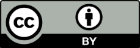 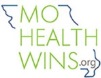 MoHealthWINs